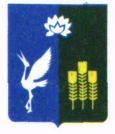 АДМИНИСТРАЦИЯКРАСНОКУТСКОГО СЕЛЬСКОГО ПОСЕЛЕНИЯСПАССКОГО МУНИЦИПАЛЬНОГО РАЙОНА ПРИМОРСКОГО КРАЯП О С Т А Н О В Л Е Н И Е10.02.2020 г.                                             с. Красный Кут                                                    № 3 «Об утверждении муниципальной программы «Формирование современной городской среды Краснокутского сельского поселения» на  2020 – 2027 годы     В целях совершенствования системы комплексного благоустройства на территории  Краснокутского сельского поселения Спасского муниципального района Приморского края, в соответствии с постановлением правительства РФ «Об утверждении Правил предоставления и распределения субсидий из федерального бюджета бюджетам субъектов Российской Федерации на реализацию мероприятий по благоустройству территорий поселений». В соответствии с пп.19 п.1 и п.3 ст.14 Федерального закона от 06.10.2003 № 131- ФЗ "Об общих принципах организации местного самоуправления в Российской Федерации", руководствуясь Уставом Краснокутского сельского поселения, администрация Краснокутского сельского поселенияПОСТАНОВЛЯЕТ:	1.  Утвердить муниципальную программу «Формирование современной городской среды Краснокутского сельского поселения» на 2020 – 2027 годы.           2. Опубликовать (обнародовать) настоящее постановление путем размещения на официальном сайте администрации Краснокутского сельского поселения в информационно-телекоммуникационной сети «Интернет» и в газете «Горизонт».            3. Настоящее постановление вступает в силу со дня его опубликования (обнародования).           4. Контроль за выполнением постановления оставляю за собой.Глава Краснокутского	              А.Б. Петриченкосельского поселения                                                          Приложение к  постановлению администрации Краснокутского сельского поселения Спасского муниципального района     от 10.02.2020 года  № 3 МУНИЦИПАЛЬНАЯ ПРОГРАММА«ФОРМИРОВАНИЕ СОВРЕМЕННОЙ ГОРОДСКОЙ СРЕДЫ КРАСНОКУТСКОГО СЕЛЬСКОГО ПОСЕЛЕНИЯ»НА 2020-2027 годы.2020 г.ПАСПОРТмуниципальной программы«Формирование современной городской среды Краснокутского сельского поселения»  на 2020-2027 годы. Раздел 1. Характеристика текущего состояния территорий Краснокутского сельского поселения.1.1. В настоящее время одним из главных приоритетов развития территории Краснокутского сельского поселения является создание благоприятных для проживания условий. Благоустройство является основной составляющей, которая формирует комфорт, качество и удобство жизни населения. Приоритетным направлением развития территории Краснокутского сельского поселения на современном этапе является благоустройство территорий муниципального образования, соответствующих функциональному назначению (площадей,  улиц, пешеходных зон, скверов, парков, иных территорий и дворовых территорий многоквартирных домов).1.2. Приведение уровня благоустройства отдельных территорий Краснокутского сельского поселения до уровня, соответствующего современным требованиям, обусловливает необходимость принятия муниципальной программы, целью которой является повышение уровня благоустройства территорий муниципального образования Краснокутского сельского поселения и создание благоприятных условий для проживания и отдыха населения.1.3. Учитывая сложность проблем и необходимость выработки комплексного и системного решения, обеспечивающего кардинальное улучшение качества жизни населения, представляется наиболее эффективным решать существующие проблемы в рамках Программы, которая позволит благоустроить облик муниципального образования Краснокутского сельского поселения (далее – муниципальное образование), улучшить экологическую обстановку, создать условия для комфортного, безопасного проживания и отдыха жителей сёл входящих в состав Краснокутского сельского поселения.1.4. Данная муниципальная программа в области актуальности муниципальной программы «Формирование современной городской среды Краснокутского сельского поселения»  на 2020-2027 гг. (далее – муниципальная программа) и необходимость ее реализации на территории муниципального образования обусловлены тем, что большинство жилых домов введены в эксплуатацию в 1960-1970 годах и ремонт асфальтового покрытия дворов и дворовых проездов проводился в недостаточном объеме.1.5. Пришло в негодность покрытие дворовых проездов. Требуется ремонт освещения, озеленение дворовых территорий (устройство газонов, посадка деревьев и кустарников). Установка, при необходимости ремонт скамеек, бордюра, газонных ограждений.Раздел 2. Приоритеты реализуемой программыВ соответствии с основными приоритетами государственной политики в сфере благоустройства,  стратегическими документами по формированию комфортной городской среды федерального уровня,  Стратегией развития  Приморского края, приоритетами  муниципальной политики в области благоустройства является комплексное развитие современной городской инфраструктуры.	Целью данной Программы является повышение уровня комплексного благоустройства придомовых территорий многоквартирных домов, территории детских и спортивных площадок,  территорий общего пользования  населенных пунктов Краснокутского сельского поселения.	Основной задачей для достижения поставленной цели является - совершенствование эстетичного вида населенных пунктов, создание гармоничной архитектурно-ландшафтной среды, повышение уровня вовлеченности заинтересованных граждан, организаций в реализацию мероприятий по благоустройству нуждающихся в благоустройстве территорий общего пользования Краснокутского сельского поселения, дворовых территорий многоквартирных домов, а также территорий детских и спортивных площадок.Перечень и значения целевых индикаторов и ожидаемый  конечный результат программы, отражены в (Приложение №3).Раздел 3 Сроки (этапы) реализации программы.с 2020 года по 2027 год.Раздел 4 Характеристика основных мероприятий программы4.1. Благоустройство дворовых территорий многоквартирных домов включает в себя минимальный перечень видов работ и перечень дополнительных видов работ. Минимальный перечень видов работ:- ремонт дворовых проездов;- установка скамеек и урн для мусора.- обеспечение освещения территорий.Указанный перечень является исчерпывающим и не может быть расширен.Перечень  дополнительных видов работ:- оборудование детских и (или) спортивных площадок;- оборудование автомобильных парковок; - озеленение территорий; Дополнительный перечень видов работ реализуется только при условии реализации минимального перечня видов работ.  4.2. Благоустройство дворовых территорий многоквартирных домов реализуется при условии принятия собственниками помещений решения, о принятии созданного в результате благоустройства имущества в состав общего имущества многоквартирного дома, и его содержание. 4.3.  Благоустройство дворовых территорий  по минимальному перечню работ осуществляется при условии согласия собственников помещений (заинтересованных лиц) на трудовое  участи (по видам работ, не требующих специальной квалификации при их выполнении). В рамках дополнительного перечня работ по благоустройству при условии согласия на трудовое и финансовое участие. 4.4. Доля финансового участия заинтересованных лиц должна составлять не менее 20% от стоимости выполненных работ по дополнительному перечню видов работ.4.5. Необходимым условием реализации программы является проведение мероприятий по благоустройству дворовых и общественных территорий с учетом необходимости обеспечения синхронизации реализации мероприятий с реализуемыми в муниципальных образованиях мероприятиями в сфере обеспечения доступности городской среды 
для маломобильных групп населения, цифровизации отрасли городского хозяйства, а также мероприятиями, реализуемыми в рамках национальных проектов «Демография», «Образование», «Экология», «Безопасные и качественные автомобильные дороги», «Культура», «Малое и среднее предпринимательство и поддержка индивидуальной инициативы» 
в соответствии с перечнем таких мероприятий и методическими рекомендациями, утвержденными Министерством строительства и жилищно-коммунального хозяйства Российской Федерации.Раздел 5  Ресурсное обеспечение           Мероприятия подпрограммы №2 «Благоустройство территорий Краснокутского сельского поселения» на 2020-2027 годы, реализуются путём софинансирования за счет  средств бюджета Приморского края, бюджета Краснокутского сельского поселения указаны в Приложении № 1.Список дворовых территорий включенных в муниципальную программу«Формирование современной городской среды Краснокутского сельского поселения»на 2020-2027 гг.Приложение 2 к программе «Формирование современной городской среды Краснокутского сельского поселения» на 2020-2027 гг. Финансирование и основные мероприятия муниципальной программы в 2020-2027 гг.Приложение 3 к программе «Формирование современной городской среды Краснокутского сельского поселения» на 2020-2027 гг. С В Е Д Е Н И Яо показателях (индикаторах) муниципальной программыПриложение 4к программе «Формирование современной городской среды Краснокутского сельского поселения» на 2020-2027 гг. ПЕРЕЧЕНЬосновных мероприятий  муниципальной  программы                                                               Приложение 5	к программе «Формирование современной городской среды Краснокутского сельского поселения» на 2020-2027 гг.Ресурсное обеспечение реализации муниципальной программы  на 2020-2027 гг. Приложение 6к программе «Формирование современной городской среды Краснокутского сельского поселения» на 2020-2027 гг. Визуализированный перечень образцов элементов благоустройства, предлагаемых к размещению на дворовых территориях многоквартирных домов, сформированный исходя из минимального перечня работ по благоустройству дворовых территорийНормативная стоимость (единичные расценки) работ по благоустройству  территорииПриложение 7к программе «Формирование современной городской среды Краснокутского сельского поселения» на 2020-2027 гг. Порядок разработки, обсужденияс заинтересованными лицами и утверждения дизайн - проектов благоустройства дворовых территорий, включаемых в муниципальную программу1. Общие положения	1. Настоящий Порядок регламентирует процедуру разработки, обсуждения, согласования и утверждения дизайн - проекта благоустройства дворовой территории многоквартирного дома, а также дизайн-проекта благоустройства территории общего пользования расположенного на территории муниципального образования Краснокутского сельского поселения на 2020-2027 гг. (далее – Порядок). 2. В дизайн-проект включается текстовое и визуальное описание проекта благоустройства, в том числе концепция проекта и перечень (в том числе визуализированный) элементов благоустройства, предполагаемых к размещению на соответствующей территории, содержание дизайн - проекта зависит от вида и состава планируемых работ. Это может быть как проектная, сметная документация или упрощенный вариант в виде изображения дворовой территории с описанием работ и мероприятий, предлагаемых к выполнению. (далее – дизайн проект).3. К заинтересованным лицам относятся: собственники помещений в многоквартирных домах, собственники иных зданий и сооружений, расположенных в границах дворовой территории и (или) территории общего пользования, подлежащей благоустройству (далее – заинтересованные лица).2. Разработка дизайн - проектов2.1. Разработка дизайн - проекта в отношении дворовых территорий многоквартирных домов, расположенных на территории муниципального образования Краснокутского сельского поселения, осуществляется в соответствии с, требованиями Градостроительного кодекса Российской Федерации, а также действующими строительными, санитарными и иными нормами и правилами.2.2.  Разработка и утверждение с учетом обсуждения с представителями заинтересованных лиц дизайн - проекта благоустройства каждой дворовой территории и наиболее посещаемых территорий общего пользования включенной в Программу на 2020-2027 гг. осуществляется не позднее 1 марта текущего года.  Разработка дизайн - проекта в отношении дворовых территорий многоквартирных домов и территорий общего пользования, расположенных на территории муниципального образования Краснокутского сельского поселения осуществляется администрацией Краснокутского сельского поселения.2.3. Разработка дизайн - проекта благоустройства дворовой территории многоквартирного дома осуществляется с учетом минимальных и дополнительных перечней работ по благоустройству дворовой территории, утверждённых субъектом РФ.3. Обсуждение, согласование и утверждение дизайн - проекта	3.1. В целях обсуждения, согласования и утверждения дизайн-проекта благоустройства дворовой территории многоквартирного дома, Организатор уведомляет уполномоченное лицо, которое вправе действовать в интересах всех собственников помещений в многоквартирном доме, придомовая территория которого включена в адресный перечень дворовых территорий программы (далее – уполномоченное лицо), о готовности дизайн - проекта в течение 1 рабочего дня со дня изготовления дизайн - проекта. 	3.2. Уполномоченное лицо обеспечивает обсуждение, согласование дизайн - проекта благоустройства дворовой территории многоквартирного дома, для дальнейшего его утверждения в срок, не превышающий 3 рабочих дней.	3.3. Утверждение дизайн - проекта благоустройства дворовой территории многоквартирного дома будет осуществляться общественной комиссией, в состав которой включаются представители органа местного самоуправления, политических партий и движений, общественных организаций (далее общественная комиссия), после согласования дизайн - проекта дворовой территории многоквартирного дома уполномоченным лицом. 	3.4. Обсуждение, согласование и утверждение дизайн - проекта благоустройства территории общего пользования, включенной общественной комиссией в адресный перечень дворовых территорий проекта программы по итогам утверждения протокола оценки предложений граждан, организаций на включение в адресный перечень территорий общего пользования расположенной на территории Краснокутского сельского поселения будет осуществляться общественной комиссией.	3.5. Дизайн  проект на благоустройство дворовой территории многоквартирного дома утверждается в двух экземплярах, в том числе один экземпляр хранится у уполномоченного лица. 	3.6. Дизайн - проект на благоустройство территории общего пользования утверждается в одном экземпляре и хранится в Администрации Краснокутского сельского поселения.Приложение 8к программе «Формирование современной городской среды Краснокутского сельского поселения»на 2020-2027 гг. ПОРЯДОКинвентаризации благоустройства дворовых территорий, общественных территорий, территорий индивидуальной жилой застройки и территорий в ведении юридических лиц и индивидуальных предпринимателей (объектов недвижимого имущества (включая объекты незавершенного строительства) и земельных участков, находящихся в собственности (пользовании)) юридических лиц и индивидуальных предпринимателей)I. Общие положения1.1. Настоящий Порядок инвентаризации благоустройства дворовых территорий, общественных территорий, территорий индивидуальной жилой застройки (индивидуальных жилых домов и земельных участков, предоставленных для их размещения) и территорий в ведении юридических лиц и индивидуальных предпринимателей (объектов недвижимого имущества (включая объекты незавершенного строительства) и земельных участков, находящихся в собственности (пользовании)) юридических лиц и индивидуальных предпринимателей) (далее – Порядок), в населенных пунктах с численностью населения свыше 1 000 человек разработан в соответствии с постановлением Правительства Российской Федерации от 10 февраля 2017 года № 169 «Об утверждении Правил предоставления и распределения субсидий из федерального бюджета бюджетам субъектов Российской Федерации на поддержку государственных программ субъектов Российской Федерации и муниципальных программ формирования современной городской среды», приказом Министерства строительства и жилищно-коммунального хозяйства Российской Федерации от 6 апреля 2017 года № 691/пр «Об утверждении методических рекомендаций по подготовке государственных программ субъектов Российской Федерации и муниципальных программ формирования современной городской среды в рамках реализации приоритетного проекта «Формирование комфортной городской среды» на 2018-2022 годы», и устанавливает требования к проведению инвентаризации. 1.2. Цели инвентаризации: оценка текущего состояния сферы благоустройства в муниципальных образованиях Приморского края (дворовых территорий, общественных территорий, территорий индивидуальной жилой застройки и территорий в ведении юридических лиц и индивидуальных предпринимателей (далее – Территории)), определение перечня дворовых 
и общественных территорий, оценка их состояния, выявление территорий, требующих благоустройства.1.3. В ходе инвентаризации определяется физическое состояние Территорий и необходимость их благоустройства.II. Порядок проведения инвентаризации2.1. Первичная инвентаризация Территорий муниципального образования проводится в два этапа:первый этап – инвентаризация дворовых и общественных территорий;второй этап – инвентаризация территорий индивидуальной жилой застройки и территорий в ведении юридических лиц и индивидуальных предпринимателей. 2.2. Инвентаризация проводится в соответствии графиком, утверждаемым муниципальным образованием.2.3. График размещается на официальном сайте муниципального образования в информационно-телекоммуникационной сети Интернет, в местных средствах массовой информации не позднее пяти рабочих дней с момента утверждения и доводится до сведения управляющих организаций, товариществ собственников жилья (далее – ТСЖ).2.4. Информация о датах проведении инвентаризации Территорий размещается на информационных досках многоквартирных домов (далее – МКД), в местах общего пользования в районах индивидуальной застройки не менее чем за пять рабочих дней до даты инвентаризации.2.5. Инвентаризация осуществляется комиссиями, создаваемыми муниципальными образованиями.Для участия в инвентаризации с учетом вида инвентаризуемой Территории приглашаются:представители собственников помещений в МКД, уполномоченные на участие в работе комиссии решением общего собрания собственников;представители организаций, осуществляющих управление МКД, территории которых подлежат Инвентаризации;лица либо представители лиц, в чьем ведении (на правах собственности, пользования, аренды и т.п.) находятся территории;представители иных заинтересованных организаций.В случае расположения Территории в исторических районах города, в охранных зонах объектов культурного наследия в состав комиссии включаются представители органов охраны объектов культурного наследия.При непосредственном способе управления МКД ответственность за организацию инвентаризации и актуализацию паспортов Территорий несет администрация муниципального образования.2.6. Инвентаризация проводится путем натурного обследования Территорий и расположенных на них элементов благоустройства.2.7. По результатам проведения инвентаризации составляются Паспорта благоустройства обследуемых Территорий (далее – Паспорт территории) по формам согласно приложению № 1 к настоящему Порядку. 2.8. Паспорта территорий формируются с учетом следующих особенностей:не допускается пересечение границ территорий, указанных в Паспортах территорий;не допускается установление границ территорий, указанных в Паспортах территорий, приводящее к образованию бесхозяйных объектов;инвентаризация дворовой территории, прилегающей к двум и более МКД, оформляется единым Паспортом территории с указанием перечня прилегающих МКД;в случае примыкания внутриквартального проезда к дворовой территории необходимо включать данный внутриквартальный проезд в состав Паспорта территории, разрабатываемого на дворовую территорию;в Паспорт территории, находящейся в ведении юридических лиц и индивидуальных предпринимателей, включается информация об объектах недвижимого имущества, объектах незавершенного строительства, их состоянии.2.9. Копия Паспорта территории передается в управляющую организацию, ТСЖ. Другим заинтересованным лицам копия Паспорта территории выдается по письменному запросу.До начала проведения инвентаризации рекомендуется предварительное заполнение Паспортов территорий:по дворовым территориям – управляющими организациями, ТСЖ, администрацией муниципального образования и ответственными лицами при непосредственном управлении МКД;по общественным территориям - администрацией муниципального образования;по территориям индивидуальной жилой застройки и территориям, находящимся в ведении юридических лиц и индивидуальных предпринимателей, – администрациями муниципального образования, юридическими лицами и индивидуальными предпринимателями.2.10. Последующая актуализация Паспортов территорий проводится не реже одного раза в пять лет с момента проведения первичной (предыдущей) инвентаризации.Повторная инвентаризация проводится в соответствии с пунктами 2.2 – 2.9 настоящего Порядка.2.10.1. Лица, в чьем ведении находится Территория (управляющие организации, ТСЖ, администрация муниципального образования при непосредственном управлении многоквартирных жилых домов и иные заинтересованные лица), обязаны не позднее 30 (тридцати) календарных дней с момента изменения состояния Территории обратиться в администрацию муниципального образования с заявлением о включении Территории в график инвентаризации на текущий год.2.11. По результатам инвентаризации администрацией муниципального образования составляется Паспорт благоустройства территории населенного пункта по форме, утверждённой в соответствии с приложением № 2 к настоящему Порядку.2.12. Паспорт благоустройства территории населенного пункта подлежит обязательной ежегодной актуализации администрацией муниципального образования не позднее 1 февраля с учетом изменений благоустройства Территорий, произошедших в предыдущем году, на основании проведённой инвентаризации.III. Заключительные положения3.1. На основании Паспортов благоустройства территорий индивидуальной жилой застройки (благоустройства индивидуальных жилых домов и земельных участков, предоставленных для их размещения) администрациями муниципальных образований заключаются соглашения с собственниками (пользователями) домов, собственниками (землепользователями) земельных участков о благоустройстве указанных территорий не позднее 2024 года в соответствии с требованиями, утверждёнными в муниципальном образовании правилами благоустройства.3.2. На основании Паспортов благоустройства территорий, находящихся в ведении юридических лиц и индивидуальных предпринимателей (благоустройства объектов недвижимого имущества (включая объекты незавершенного строительства) и земельных участков, находящихся в собственности (пользовании)) юридических лиц и индивидуальных предпринимателей), администрациями муниципальных образований заключаются соглашения с указанными лицами о благоустройстве таких территории не позднее 2024 года за счет средств юридических лиц и индивидуальных предпринимателей.Приложениек Порядку инвентаризации благоустройства дворовых территорий, общественных территорий, территорий индивидуальной жилой застройки и территорий в ведении юридических лиц и индивидуальных предпринимателейПАСПОРТблагоустройства дворовой территориипо состоянию на _________________1. Общие сведения о территории благоустройства* При образовании дворовой территории земельными участками нескольких МКД в пунктах 1.1 и 1.2 указываются данные для каждого МКД.** Благоустроенной считается территория, обеспеченная твердым покрытием, позволяющим комфортное передвижение по основным пешеходным коммуникациям в любое время года и в любую погоду, освещением, игровым оборудованием для детей возрастом до пяти лет и набором необходимой мебели, озеленением, оборудованными площадками для сбора отходов.2. Характеристика благоустройстваПриложение: схема земельного участка территории с указанием ее размеров и границ, размещением объектов благоустройства на _____ л.Дата проведения инвентаризации: «___»_____________ 20___г.ФИО., должности и подписи членов инвентаризационной комиссии:____________________       ________________        /_____________/              (организация, должность)                            (подпись)                         (ФИО)____________________       ________________        /_____________/              (организация, должность)                            (подпись)                         (ФИО)____________________       ________________        /_____________/              (организация, должность)                            (подпись)                         (ФИО)____________________       ________________        /_____________/              (организация, должность)                            (подпись)                         (ФИО)ПАСПОРТблагоустройства населенного пункта Краснокутского сельского поселенияпо состоянию на _____________________Дворовые территорииОбщественные территорииТерритории индивидуальной жилой застройки* - благоустроенной считается территория, обеспеченная твердым покрытием, позволяющим комфортное передвижение по основным пешеходным коммуникациям в любое время года и в любую погоду, освещением, игровым оборудованием для детей возрастом до пяти лет и набором необходимой мебели, озеленением, оборудованными площадками для сбора отходов** - под удобным пешеходным доступом понимается возможность для пользователя площадки дойти до нее по оборудованному твердым покрытием и освещенному маршруту в течение не более пяти минут.Приложение 9к программе «Формирование современной городской среды Краснокутского сельского поселения» на 2020-2027 гг. 	Мероприятия по цифровизации городского хозяйства	 на территории Краснокутского сельского поселенияОтветственный исполнитель ПрограммыАдминистрация Краснокутского сельского поселения Спасского муниципального районаУчастники Программы Администрация Краснокутского сельского поселения Спасского муниципального районаСтруктура муниципальной ПрограммыПодпрограмма №1 «Формирование современной городской среды Краснокутского сельского поселения» на 2020-2027 годы.Подпрограмма №2 «Благоустройство территорий Краснокутского сельского поселения» на 2020-2027 годы.Цели ПрограммыСоздание благоприятных, комфортных условий для проживания граждан  посредствам благоустройства территорий муниципального образования  Краснокутского сельского поселенияЗадачи Программы•	Повышение уровня благоустройства дворовых территорий Краснокутского сельского поселения; •	Повышение уровня благоустройства территорий общего пользования Краснокутского сельского поселения; •	асфальтирование территории (ремонт дворовых проездов), установка скамеек и урн для мусора, обеспечение освещения территорий;•	 Повышение уровня вовлеченности заинтересованных граждан в реализацию мероприятий по благоустройству дворовых территорий Краснокутского сельского поселения;Целевые индикаторы и показатели  Программы- количество благоустроенных дворовых территорий;- площадь благоустроенных дворовых территорий;-доля благоустроенных дворовых территорий и проездов к дворовым территориям по отношению к общему количеству  дворовых территорий и проездов к дворовым территориям, нуждающихся в благоустройстве;- доля площади благоустроенных дворовых территорий и проездов к дворовым территориям по отношению к общей площади  дворовых территорий и проездов к дворовым территориям, нуждающихся в благоустройстве;- доля населения, проживающего в жилом фонде с благоустроенными дворовыми территориями и проездами к дворовым территориям по отношению к общей численности населения Краснокутского сельского поселения;- количество благоустроенных территорий общего пользования;- площадь благоустроенных территорий общего пользования;- доля площади благоустроенных территорий общего пользования по отношению к общей площади  территорий общего пользования, нуждающихся в благоустройстве;- площадь благоустроенных территорий общего пользования, приходящаяся на 1 жителя Краснокутского сельского поселения.Срок реализации Программы2020-2027 гг.Объемы бюджетных ассигнований Подпрограммы №1 «Формирование современной городской среды  Краснокутского сельского поселения» на 2020-2027 годы. Мероприятия подпрограммы реализуются путём софинансирования за счет средств федерального бюджета, средств бюджета Приморского края, бюджета Краснокутского сельского поселения и средств заинтересованных лиц (собственники помещений в МКД, собственников иных зданий и сооружений, расположенных в границах дворовой территории, подлежащей благоустройству):2020 год – 0,00 тыс. рублей;2021 год – 0,00 тыс. рублей;2022 год – 0,00 тыс. рублей;2023 год – 0,00 тыс. рублей;2024 год – 0,00 тыс. рублей;2025 год – 0,00 тыс. рублей;2026 год – 0,00 тыс. рублей;2027 год – 0,00 тыс. рублей;Объемы бюджетных ассигнований Подпрограммы № 2 «Благоустройство территорий Краснокутского сельского поселения» на 2020-2027 годы.Мероприятия подпрограммы реализуются путём софинансирования за счет средств бюджета Приморского края и бюджета Краснокутского сельского поселения: На 2020 год объем финансирование составляет 4 455 839,00  рублей из них:средства краевого бюджета – 3 000 000,00 рублей;средства муниципального бюджета –1 455 839,00 рублей.2021 год – 0,00 тыс. рублей;2022 год – 0,00 тыс. рублей;2023 год – 0,00 тыс. рублей;2024 год – 0,00 тыс. рублей;2025 год – 0,00 тыс. рублей;2026 год – 0,00 тыс. рублей;2027 год – 0,00 тыс. рублей;Ожидаемые результаты реализации ПрограммыВ результате реализации программы будет обеспечено:•	Повышение  уровня  благоустройства в Краснокутском сельском поселении; •	Улучшение благоустройства дворовых территорий многоквартирных домов, создание благоприятных и комфортных условий для проживания граждан;•	Благоустроить облик муниципального образования Краснокутского сельского поселения, улучшить экологическую обстановку, создать условия для безопасного проживания и отдыха жителей.Приложение 1к программе «Формирование современной городской среды Краснокутского сельского поселения» на 2020-2027 гг. №п/пНаименование муниципального образования, адрес домаМинимальный перечень видов работМинимальный перечень видов работМинимальный перечень видов работМинимальный перечень видов работСрок выполнения работ№п/пНаименование муниципального образования, адрес домаРемонт дворовых проездовУстановка скамеекУстановка урн для мусораОбеспечениеосвещения692216, Приморский край, Спасский район, с. Красный Кут, ул. Дос, д. 1++++2020 год692216, Приморский край, Спасский район, с. Красный Кут, ул. Дос, д. 10++++2020 годМероприятияИсполнительСроки исполненияОбщий объем финансирования(тыс. руб.)Объем финансирования (тыс. руб.)Объем финансирования (тыс. руб.)Объем финансирования (тыс. руб.)МероприятияИсполнительСроки исполненияОбщий объем финансирования(тыс. руб.)заинтересованные лицаместный бюджеткраевой бюджет12345672. Благоустройство дворовых территорий и территорий общего пользованияАдминистрация Краснокутского сельского поселения202020212022202320242025202620274 455 839,000,000,000,000,000,000,000,000,000,000,000,000,000,000,000,001 455 839,000,000,000,000,000,000,000,003 000 000,000,000,000,000,000,000,000,00№ п/пНаименование показателя (индикатора)ЕдиницаизмеренияЗначенияпоказателей№ п/пНаименование показателя (индикатора)Единицаизмерения2020-2027 год1Количество благоустроенных дворовых территорийед. 2 2Количество реализованных проектов благоустройства дворовых территорийед.1Номер и наименование основного мероприятияОтветственный исполнитель Срок Срок Ожидаемый непосредственный результат (краткое описание)Основные  направления реализации Номер и наименование основного мероприятияОтветственный исполнитель начала реализацииокончания реализацииОжидаемый непосредственный результат (краткое описание)Основные  направления реализации 1.Благоустройство дворовых территорий. согласно минимального и дополнительного перечня работ (Приложение 1)Администрация Краснокутского сельского поселения2020 2027Увеличение благоустроенныхдворовых  территорий, улучшение эстетического  вида дворов.Совершенствование эстетичного вида населенных пунктов, создание гармоничной архитектурно-ландшафтной среды. Повышение уровня вовлеченности заинтересованных граждан, организаций в реализацию мероприятий по благоустройству, дворовых территорий и территорий общего пользования поселенияНаименованиеОтветственный исполнительИсточник финансированияКод бюджетной классификацииКод бюджетной классификацииКод бюджетной классификацииКод бюджетной классификацииОбъемы бюджетных ассигнований (тыс. руб.)НаименованиеОтветственный исполнительИсточник финансированияГРБСРз  
ПрЦСРВРМуниципальная программа «Формирование современной городской среды Краснокутского сельского поселения»на 2020-2027 гг. Администрация Краснокутского сельского поселенияБюджет администрации Краснокутского сельского поселения974050310101601002441 455 839,00Муниципальная программа «Формирование современной городской среды Краснокутского сельского поселения»на 2020-2027 гг. Краевой бюджет974050310101926102443 000 000,00№ п/пНаименование работЕд. изм. Ед. изм. Стоимость, руб.Стоимость, руб.Размеры, внешний вид. ПЕРЕЧЕНЬ РАБОТ ПО БЛАГОУСТРОЙСТВУ   ТЕРРИТОРИЙ ПЕРЕЧЕНЬ РАБОТ ПО БЛАГОУСТРОЙСТВУ   ТЕРРИТОРИЙ ПЕРЕЧЕНЬ РАБОТ ПО БЛАГОУСТРОЙСТВУ   ТЕРРИТОРИЙ ПЕРЕЧЕНЬ РАБОТ ПО БЛАГОУСТРОЙСТВУ   ТЕРРИТОРИЙ ПЕРЕЧЕНЬ РАБОТ ПО БЛАГОУСТРОЙСТВУ   ТЕРРИТОРИЙ ПЕРЕЧЕНЬ РАБОТ ПО БЛАГОУСТРОЙСТВУ   ТЕРРИТОРИЙ ПЕРЕЧЕНЬ РАБОТ ПО БЛАГОУСТРОЙСТВУ   ТЕРРИТОРИЙ1Установка бордюрного камня 100.30.15.шт.шт.654,00654,00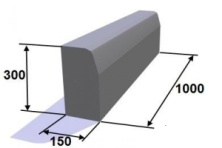 2Лотки: ЛК 300.30.45-1 бетон В15 (М200), объем 0,20м3, расход арматуры 4,4 кг. (серия 3.006.1-8)шт.шт.2 819,002 819,00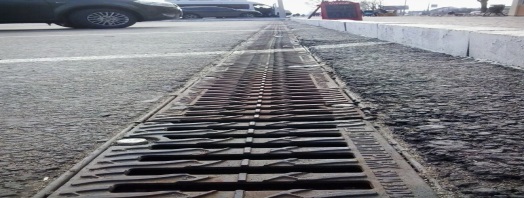 3Асфальтобетонное покрытиям2м231,7031,704Установка скамьи.шт.шт.7248,007248,00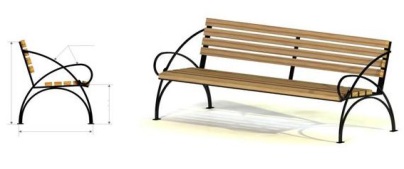 5Установка урны для мусора (металлическая, опрокидывающаяся).шт.шт.2832,002832,00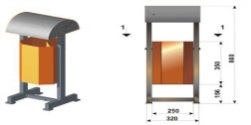 6Светильник РПУ02-125-002 антивандальныйСветильник РПУ02-125-002 антивандальныйшт.3964,00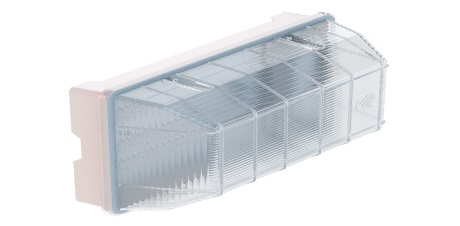 № п/пНаименование показателяЗначение показателя1.1.Адрес многоквартирного жилого дома* 1.2.Кадастровый номер земельного участка (дворовой территории)*1.3.Численность населения, проживающего в пределах территории благоустройства, чел.1.4.Общая площадь территории, кв. м1.5.Оценка уровня благоустроенности территории (благоустроенная/ не благоустроенная) **№ п/пНаименование показателяЕд. изм.Значение показателяПримечание123452.1.Требует ремонта дорожное покрытиеда/нет2.2.Наличие парковочных местда/нет2.3.Наличие достаточного освещения территориида/нет2.4.Наличие площадок (детских, спортивных, для отдыха и т.д.)количествоед.площадькв. м2.5.Наличие оборудованной контейнерной площадки (выделенная)ед.2.6.Достаточность озеленения (газонов, кустарников, деревьев, цветочного оформления)да/нет2.6.Характеристика освещения:количествоед.достаточностьда/нет2.7.Наличие приспособлений для маломобильных групп населения (опорных поручней, специального оборудования на детских и спортивных площадках; спусков,пандусов для обеспечения беспрепятственного перемещения)да/нетУТВЕРЖДАЮ:Глава Краснокутского сельского поселения____________________/А.Б. Петриченко/        (подпись)                          (Ф.И.О.)«___»____________20____г.№ п/пНаименование показателяЕд. изм.Значение показателяПримечание123451.1Количество территорий:- всегоед.- полностью благоустроенныхед.1.2Доля благоустроенных дворовых территорий от общего количества дворовых территорий%1.3Количество МКД на территориях- всегоед.- на благоустроенных территорияхед.1.4Общая численность населения Покровского сельского поселениятыс. чел. 1.5Численность населения, проживающих в жилом фонде с благоустроенными дворовыми территориямитыс. чел.1.6Доля населения благоустроенными дворовыми территориями от общей численности населения в населенном пункте%1.7Площадь территорий:- общая площадькв. м.- площадь благоустроенных территорийкв. м.1.8Количество и площадь площадок на дворовых территорияхда/нет- детская площадка ед./кв. м.- спортивная площадка ед./кв. м.- контейнерная площадка (выделенная) ед./кв. м.№ п/пНаименование показателяЕд. изм.Значение показателяПримечание123452.1Количество территорий всего, из них:ед.- территории массового отдыха населения (парки, скверы и т.п.)ед.- наиболее посещаемые муниципальные территории общего пользования (центральные улицы, аллеи, площади и другие)ед.2.2Количество благоустроенных общественных территорий всего, из них:ед.- территории массового отдыха населения (парки, скверы и т.п.)- наиболее посещаемые муниципальные территории общего пользования (центральные улицы, аллеи, площади и другие)2.3Доля благоустроенных территорий от общего количества общественных территорий%2.4Общая численность населения Покровского сельского поселениятыс. чел.2.5Численность населения, имеющего удобный пешеходный доступ к основным площадкам общественных территорий, чел.тыс. чел.2.6Доля населения, имеющего удобный пешеходный доступ к основным площадкам общественных территорий**%2.7Площадь территорий всего, из них:кв. м. - территории массового отдыха населения (парки, скверы и т.п.)кв. м. - наиболее посещаемые муниципальные территории общего пользования (центральные улицы, аллеи, площади и другие)кв. м. 2.8Площадь благоустроенных территорий всего, из них:- территории массового отдыха населения (парки, скверы и т.п.)кв. м. - наиболее посещаемые муниципальные территории общего пользования (центральные улицы, аллеи, площади и другие)кв. м. 2.9Количество площадок, специально оборудованных для отдыха, общения и проведения досуга разными группами населения (спортивные площадки, детские площадки, площадки для выгула собак и другие)ед. 2.10Площадь площадок, специально оборудованных для отдыха, общения и проведения досуга разными группами населения (спортивные площадки, детские площадки, площадки для выгула собак и другие)кв. м.2.11Площадь благоустроенных, общественных территорий, приходящихся на 1 жителякв. м. на 1 жителя№ п/пНаименование показателяЕд. изм.Значение показателяПримечание123453.1Площадь территорий застройки ИЖС:- общая площадькв. м.- площадь благоустроенных территорийкв. м.3.2Доля благоустроенных территорий %3.3Доля территорий с ИЖС, внешний вид которых соответствует правилам благоустройства %№ п/пНаименование мероприятияСрок выполнения работСоздание цифровой платформы вовлечения граждан в решение вопросов благоустройства территории Краснокутского сельского поселения (сервис по участию граждан в рейтинговом голосовании по выбору общественной территории нуждающейся в первоочередном благоустройстве)2020-2027 годыПроведение инвентаризации общественных территорий с использованием приложений и формированием электронного паспорта общественных территорий.2020-2027 годы